                                               Проект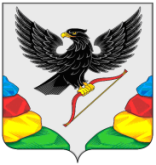 АДМИНИСТРАЦИЯ МУНИЦИПАЛЬНОГО РАЙОНА«НЕРЧИНСКИЙ РАЙОН» ЗАБАЙКАЛЬСКОГО КРАЯПОСТАНОВЛЕНИЕ         марта    2021 года                                                                     № г. НерчинскО внесении изменений в постановление администрации муниципального района "Нерчинский район " «Об утверждении муниципальной программы «Совершенствование муниципального управления муниципального района "Нерчинский район " на 2018-2023 годы»от 27 декабря  2017 года № 134 В соответствии со ст.179 Бюджетного кодекса Российской Федерации,  постановлением администрации муниципального района «Нерчинский район» № 127 от 31.12.2015 года (в редакции от 22.03.2016 года №18, от 08.02.2018 года №27, от 30.10.2020 года № 65) «О порядке разработки и корректировки муниципальных программ муниципального района «Нерчинский район», администрация ПОСТАНОВЛЯЕТ:        1. Внести изменения в муниципальную программу «Совершенствование муниципального управления муниципального района "Нерчинский район " на 2018-2023 годы» (в редакции постановления администрации муниципального района «Нерчинский район» от 21.03.2018 года № 47, от 25.03.2019 года №23, от 31.03.2020 г. №12, от 30.10.2020 г. № 65) (прилагаются).         2. Утвердить прилагаемые изменения в муниципальную программу «Совершенствование муниципального управления муниципального района "Нерчинский район " на 2018-2023 годы» (в редакции постановления администрации муниципального района «Нерчинский район» от 21.03.2018 года № 47, от 25.03.2019 года №23, от 31.03.2020 г. №12, от 30.10.2020 № 65).          3. Настоящее постановление опубликовать в газете «Нерчинская звезда» и на официальном сайте муниципального района «Нерчинский район».        4. Настоящее постановление вступает в силу с  даты  опубликования.        5. Контроль за исполнением настоящего постановления оставляю за собой.Глава муниципального района «Нерчинский район»                                                           М.С. СлесаренкоУТВЕРЖДЕНО постановлением администрации муниципального района «Нерчинский район» от    марта  2021 года № Изменения, в постановление администрации муниципального района «Нерчинский район»"Совершенствование муниципального управления муниципального района "Нерчинский район " на 2018-2023 годы»1. Ресурсное обеспечение муниципальной программы  изложить в новой редакции:Раздел 6. Бюджетное обеспечение муниципальной программы изложитьв новой редакции:            «Общий объем расходов на программу за счет бюджетных ассигнований бюджета муниципального района «Нерчинский район» составляет     200143,65      тыс. рублей».3. Приложение № 1   Программы  изложить в новой редакции:Приложение № 1 постановлением администрациимуниципального района «Нерчинский район»от «     » марта   2021  годаПеречень мероприятий муниципальной программы«Совершенствование муниципального управления Нерчинского района  на 2021-2023 годы»4. Ресурсное обеспечение подпрограммы  1 изложить в новой редакции:Раздел 6. Бюджетное обеспечение подпрограммы 1 изложить в новой редакции:«Общий объем финансирования из бюджета района  подпрограммы 1 на 2018- 2023 годы –  300 тыс. руб., в том числе:2018 г. – 0  тыс. руб. 2019 г. – 0 тыс. руб. 2020 г. - 0 тыс. руб.2021 г.  –0 тыс. руб.в 2022 г. –150,0  тыс. руб.в 2023 г. – 150,0  тыс. руб.»6. Объёмы и источники финансирования подпрограммы 2 изложить в новой редакции:Раздел 7.  Бюджетное обеспечение подпрограммы 2 изложить в новой редакции:«Общий объем финансирования из бюджета района  подпрограммы 2 на 2018- 2023 годы –  90 тыс. руб., в том числе:2018 г. – 0  тыс. руб. 2019 г. – 0 тыс. руб. 2020 г- 0 тыс. руб.2021- 0 тыс. руб.2022 – 40,0 тыс. руб.2023- 50,0 тыс. руб.»8. Ресурсное обеспечение подпрограммы 3 изложить в новой редакции:Раздел 6. Бюджетное обеспечение подпрограммы 3 изложить в новой редакции:«Общий объем финансирования из бюджета района  подпрограммы 3 на 2018- 2023 годы –  800,0 тыс. руб., в том числе:2018 г. – 0  тыс. руб. 2019 г. – 100,0 тыс. руб. 2020 г. - 0 тыс. руб.2021- 0 тыс. руб.2022 – 300, 0 тыс. руб.2023 – 400, 0 тыс. руб.»10. Ресурсное обеспечение подпрограммы 4   изложить в новой редакции: Раздел 6.Ресурсное обеспечение подпрограммы 4 изложить в новой редакции:«Общий объем финансирования  подпрограммы 4  на 2018 - 2023 годы –  199093,65  тыс. руб. в том числе:                                       2018 г. –  36737,93 тыс. руб.                                        2019 г. –   43379.0 тыс. руб.-    32590,0 тыс. руб.– 34314,9 тыс. руб.– 39379,50 тыс. руб.-43256,45 тыс.руб.»Ресурсное обеспечение муниципальной программы  Общий объем финансирования Программы из средств бюджета Нерчинского района составляет 200143,65 тысяч рублей,в том числе: 2018 год –23855,6   тысяч рублей;2019 год – 25657,20 тысяч рублей;2020 год – 32590,0 тысяч рублей;в 2021 году – 34 314,9 тысяч рублей; в 2022 году – 39 869,5  тысяч рублей; в 2023 году – 43 856,45  тысяч рублей; № п/пНаименование мероприятиймуниципальной программыНаименование мероприятиймуниципальной программыНаименование мероприятиймуниципальной программыНаименование ответственного исполнителя (соисполнителя)Объем финансирования (тыс. руб.)Объем финансирования (тыс. руб.)Объем финансирования (тыс. руб.)Объем финансирования (тыс. руб.)Объем финансирования (тыс. руб.)Объем финансирования (тыс. руб.)Объем финансирования (тыс. руб.)Объем финансирования (тыс. руб.)Объем финансирования (тыс. руб.)Объем финансирования (тыс. руб.)Объем финансирования (тыс. руб.)Объем финансирования (тыс. руб.)№ п/пНаименование мероприятиймуниципальной программыНаименование мероприятиймуниципальной программыНаименование мероприятиймуниципальной программыНаименование ответственного исполнителя (соисполнителя)всего201820182019202020212022202220232023ПримечаниеПримечаниеМуниципальная программа «Совершенствование муниципального управления «Нерчинского района » на 2018-20120 годы»Муниципальная программа «Совершенствование муниципального управления «Нерчинского района » на 2018-20120 годы»Муниципальная программа «Совершенствование муниципального управления «Нерчинского района » на 2018-20120 годы»Муниципальная программа «Совершенствование муниципального управления «Нерчинского района » на 2018-20120 годы»Муниципальная программа «Совершенствование муниципального управления «Нерчинского района » на 2018-20120 годы»Муниципальная программа «Совершенствование муниципального управления «Нерчинского района » на 2018-20120 годы»Муниципальная программа «Совершенствование муниципального управления «Нерчинского района » на 2018-20120 годы»Муниципальная программа «Совершенствование муниципального управления «Нерчинского района » на 2018-20120 годы»Муниципальная программа «Совершенствование муниципального управления «Нерчинского района » на 2018-20120 годы»Муниципальная программа «Совершенствование муниципального управления «Нерчинского района » на 2018-20120 годы»Муниципальная программа «Совершенствование муниципального управления «Нерчинского района » на 2018-20120 годы»Муниципальная программа «Совершенствование муниципального управления «Нерчинского района » на 2018-20120 годы»Муниципальная программа «Совершенствование муниципального управления «Нерчинского района » на 2018-20120 годы»Муниципальная программа «Совершенствование муниципального управления «Нерчинского района » на 2018-20120 годы»Муниципальная программа «Совершенствование муниципального управления «Нерчинского района » на 2018-20120 годы»Муниципальная программа «Совершенствование муниципального управления «Нерчинского района » на 2018-20120 годы»Муниципальная программа «Совершенствование муниципального управления «Нерчинского района » на 2018-20120 годы»Совершенствование муниципального управления Нерчинского района  на 2018-2020 годы»Совершенствование муниципального управления Нерчинского района  на 2018-2020 годы»Совершенствование муниципального управления Нерчинского района  на 2018-2020 годы»Совершенствование муниципального управления Нерчинского района  на 2018-2020 годы»Администрация муниципального  района «Нерчинский район200143,65      200143,65      23855,6 0  25657,2032590,034 314,934 314,939869,5039869,5043856,4543856,45Подпрограмма 1 «Развитие архивного дела в  муниципальном районе «Нерчинский район» Подпрограмма 1 «Развитие архивного дела в  муниципальном районе «Нерчинский район» Подпрограмма 1 «Развитие архивного дела в  муниципальном районе «Нерчинский район» Подпрограмма 1 «Развитие архивного дела в  муниципальном районе «Нерчинский район» Администрация муниципального  района «Нерчинский район»300,0300,000000150,0150,0150,0150,01Совершенствование деятельности администрации муниципального района «Нерчинский район» в сфере архивного делаСовершенствование деятельности администрации муниципального района «Нерчинский район» в сфере архивного делаСовершенствование деятельности администрации муниципального района «Нерчинский район» в сфере архивного делаАдминистрация муниципального  района «Нерчинский район»000000000002Организация хранения, комплектования, учета и использования архивных документовОрганизация хранения, комплектования, учета и использования архивных документовОрганизация хранения, комплектования, учета и использования архивных документовАдминистрация муниципального  района «Нерчинский район»300,0300,000000150,0150,0150,0150,0Подпрограмма 2 «Развитие муниципальной службы в органах местного самоуправления муниципального района «Нерчинский район» Подпрограмма 2 «Развитие муниципальной службы в органах местного самоуправления муниципального района «Нерчинский район» Подпрограмма 2 «Развитие муниципальной службы в органах местного самоуправления муниципального района «Нерчинский район» Подпрограмма 2 «Развитие муниципальной службы в органах местного самоуправления муниципального района «Нерчинский район» Администрация муниципального  района «Нерчинский район»90,090,00000040,040,050,050,01 Развитие кадрового потенциала администрации  муниципального района «Нерчинский район» Развитие кадрового потенциала администрации  муниципального района «Нерчинский район» Развитие кадрового потенциала администрации  муниципального района «Нерчинский район»Администрация муниципального  района «Нерчинский район», структурные подразделения администрации90,090,00000040,040,050,050,0Подпрограмма 3 «Совершенствование осуществления муниципальных функций и предоставления муниципальных услуг в электронном виде - Электронный муниципалитет»Подпрограмма 3 «Совершенствование осуществления муниципальных функций и предоставления муниципальных услуг в электронном виде - Электронный муниципалитет»Подпрограмма 3 «Совершенствование осуществления муниципальных функций и предоставления муниципальных услуг в электронном виде - Электронный муниципалитет»Подпрограмма 3 «Совершенствование осуществления муниципальных функций и предоставления муниципальных услуг в электронном виде - Электронный муниципалитет»Администрация муниципального  района «Нерчинский район»800,0800,00100,0000300,0300,0400,0400,011Обеспечение функционирования системы электронного документооборота и предоставления муниципальных услуг в электронном видеОбеспечение функционирования системы электронного документооборота и предоставления муниципальных услуг в электронном видеАдминистрация муниципального  района «Нерчинский район»100,0100,00100,0000000022Обеспечение деятельности администрации района  средствами вычислительной техники и информационными ресурсамиОбеспечение деятельности администрации района  средствами вычислительной техники и информационными ресурсамиАдминистрация муниципального  района «Нерчинский район»700,0700,000000300,0300,0400,0400,0Подпрограмма 4 «Обеспечение эффективного функционирования  администрации муниципального района «Нерчинский район»»Подпрограмма 4 «Обеспечение эффективного функционирования  администрации муниципального района «Нерчинский район»»Подпрограмма 4 «Обеспечение эффективного функционирования  администрации муниципального района «Нерчинский район»»Подпрограмма 4 «Обеспечение эффективного функционирования  администрации муниципального района «Нерчинский район»»Администрация  муниципального района «Нерчинский район»199093,65  199093,65  23855,6 0  25657,2032590,034314,934314,939379,5039379,5043256,4543256,45111Содержание  кадрового потенциала администрации муниципального района «Нерчинский район»Администрация муниципального  района «Нерчинский район»126849,70126849,7027873,4019302,3023229,022810,122810,129510,029510,032356,4532356,45222Обеспечение органов местного самоуправления района коммунальными услугами, транспортными услугами, услугами связи, услугами по содержанию имущества, прочими услугамиАдминистрация муниципального  района «Нерчинский район»50968,8650968,868393,866004,908570,09404,89404,89000,09000,010000,010000,0333Улучшение материально-технической базы органов местного самоуправления районаАдминистрация муниципального  района «Нерчинский район»4081,174081,17470,67250,0791,02100,02100,0869,50869,50900,0900,0Ресурсное обеспечение подпрограммы 1 Общий объем финансирования подпрограммы 1 из средств бюджета Нерчинского района составляет  300 тысяч рублей,в том числе: 2018 год –0 тысяч рублей;2019 год – 0 тысяч рублей;2020 год –0 тысяч рублей;в 2021 году –0 тысяч рублей; в 2022 году –150,0  тысяч рублей; в 2023 году – 150,0  тысяч рублей; Объемы и источники финансирования подпрограммы 2 Общий объем финансирования подпрограммы 2 из средств бюджета Нерчинского района составляет 90 тысяч рублей,в том числе: 2018 год –0 тысяч рублей;2019 год – 0 тысяч рублей;2020 год –0 тысяч рублей;в 2021 году –0 тысяч рублей; в 2022 году –40,0  тысяч рублей; в 2023 году – 50,0  тысяч рублей; Ресурсное обеспечение подпрограммы 3Общий объем финансирования подпрограммы 3 из средств бюджета Нерчинского района составляет 800,0  тысяч рублей,в том числе: 2018 год –0 тысяч рублей;2019 год –100,0 тысяч рублей;2020 год –0 тысяч рублей;в 2021 году –0 тысяч рублей; в 2022 году –300,0  тысяч рублей; в 2023 году – 400,0  тысяч рублей; Ресурсное обеспечение подпрограммы 4Общий объем финансирования подпрограммы 4 из средств бюджета Нерчинского района составляет 199093,65 тысяч рублей,в том числе: 2018 год – 23855,6 0  тысяч рублей2019 год – 25657,20 тысяч рублей2020 год –2590,0 тысяч рублейв 2021 году –  34314,9 тысяч рублейв 2022 году – 39379,50 тысяч рублейв 2023 году –  43256,45 тысяч рублей